RS Notes:  The French Revolution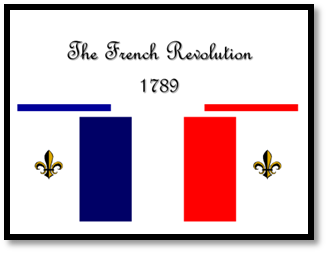 Background to the RevolutionEstates General:Divided into 3 estates1st Estate= clergy (.5%)2nd Estate= nobles (1.5%)3rd Estate= commoners (98%)Each estate gets one vote in the Estates General1 & 2 vote together, making 3 powerlessKing had absolute power in gov’tNobles and bourgeoisie (middle class) wanted powerUse Enlightenment principles to gain powerThere are 4 causes of the revolutionNear collapse of the gov’t financesWars:  7 Years War, American RevolutionRoyal luxuries (Queen especially known for spending $)King wanted to raise taxes to fix this, but the country was going into an economic depressionEconomic depressionSerfdom had been abolished, but people still paid feudal dues (relics of feudalism)Living conditions were terribleInequality in the gov’tOnly the Third Estate pays taxes98% is the minority in the Estates GeneralNew ideas of the EnlightenmentPeople should be free to elect gov’t officials. Estate General -> National AssemblyKing Louis XIV needed to call the Estates General to meet to fix money troubles3rd Estate wanted to vote with each member getting a voteThey had many more members than the other twoKing used the traditional method of voting (1 per estate)So, the 3rd Estate broke away from the gov’tThey became the National Assembly and went to draft a constitutionThey were locked out of their meeting place, so they went to a tennis court to draft it There, they promised to meet until it was drafted (Tennis Court Oath)The king’s forces were going to attack the National Assembly, but many commoners stepped inThey stormed the Bastille Royal armory and prison in ParisThe king’s authority collapsedThe Great FearMany people felt threatened by the revolutionThey were scared it would hurt them or their livelihoodsThey were also scared that foreign monarchs would send troops to support the kingThey didn’t want this to happen in their countries.Militias were formed to protect themselves Destruction of the Old RegimeDeclaration of the Rights of Man and the CitizenThe National Assembly proclaimed freedom and equal rights for all men, access to public office based on talent, an end to exemptions from taxation.All citizens have the right to participate in gov’tFreedom of speech and pressWomen would get these rights, but not be allowed to participate in gov’t (including voting)Women in the US got the right to vote in _______Louis XIV wanted to stay in VersaillesThousands of Parisian women marched there armed with pitchforks, swords, muskets, etc.They met with him and told them about their plightThey captured him and his family and marched them to ParisLouis brought flour as a goodwill gestureThe royal family was virtually held prisoner in ParisThe Church was reformed tooLands were seized Bishops and priests were to be elected by the people and paid by the stateMany Catholics became enemies of the revolutionConstitution of 1791Limited monarchy w/ Legislative Assembly (made laws)Only men over 25 who paid enough taxes could voteOnly rich guys got inMany people opposed the new orderCatholics, nobles, the poor, royalistsThe king tried to flee, but was returned to ParisOther monarchs (Austria and Prussia)The Legislative Assembly met for the 1st time in 1791Declared war on Austria, but lostBecause of these factors, political demonstrations broke outParis Commune organized a mob attack on the king and L.A.Captured the king and demanded an end to the monarchy.Power went to the Paris CommuneMade up of working people and the poor (sans-culottes= without fancy clothes)The revolution was about to enter a more radical phase 